Maszynista zuch Dzieci zaczynają tańczyć do piosenki pt. „Maszynista zuch” w ten sposób zaczynają podróż po Europiehttps://www.youtube.com/watch?v=i76ClBnx2Ik„Polska leży w Europie”- Zabawa z wykorzystaniem rymowanki.Dzieci rytmicznie powtarzają za nauczycielem rymowankę zklaskaniem (wersy pierwszy i trzeci) i tupaniem (wersy drugi i czwarty).  Polska leży w Europie,  to przedszkolak mały wie. Aby poznać inne kraje,  na wycieczkę jechać chce.Następnie demonstrujemy mapę Europy i pokazujemy Polskę i jej sąsiadów.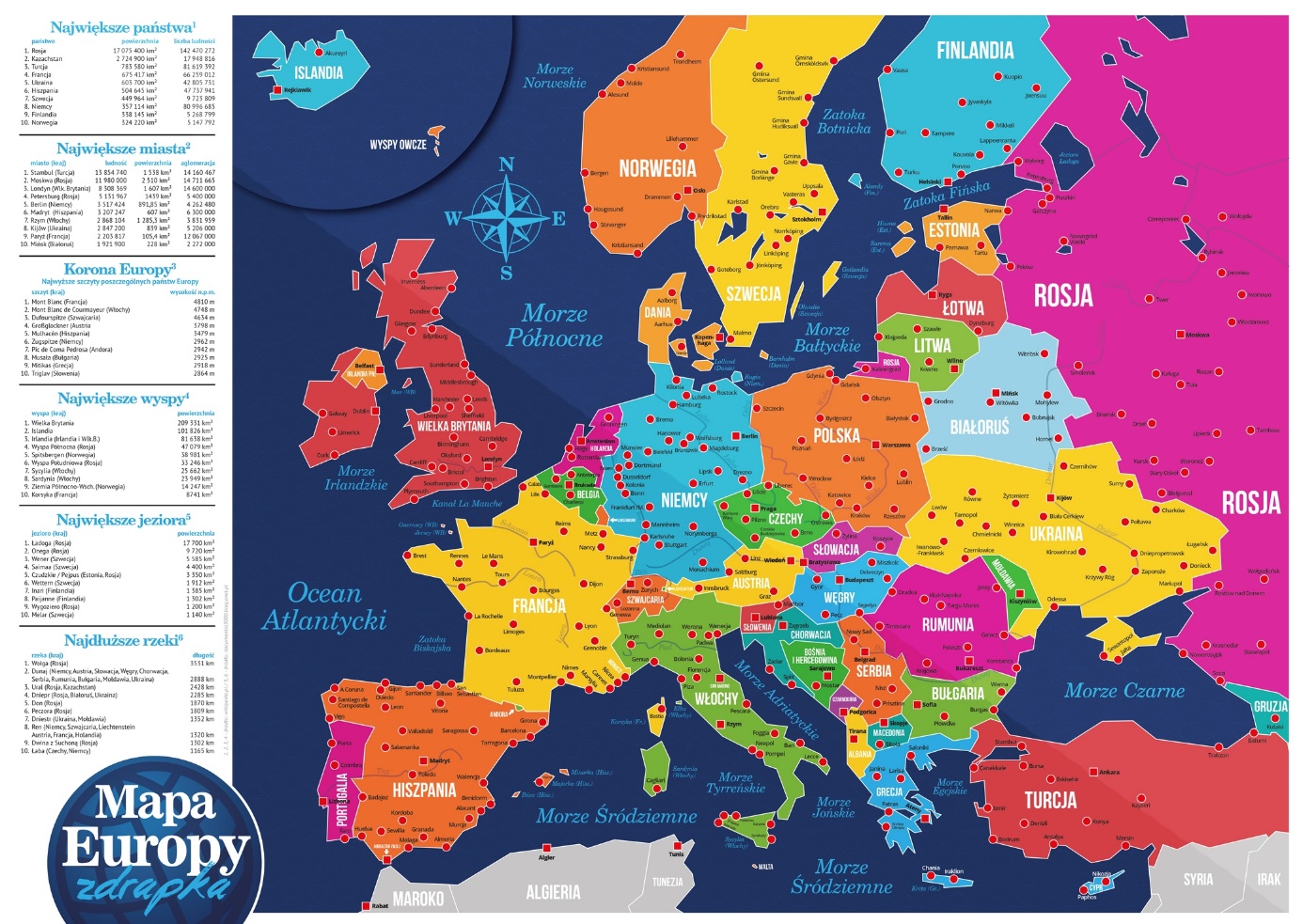 Wykonaj kartę pracy zgodnie z poleceniem.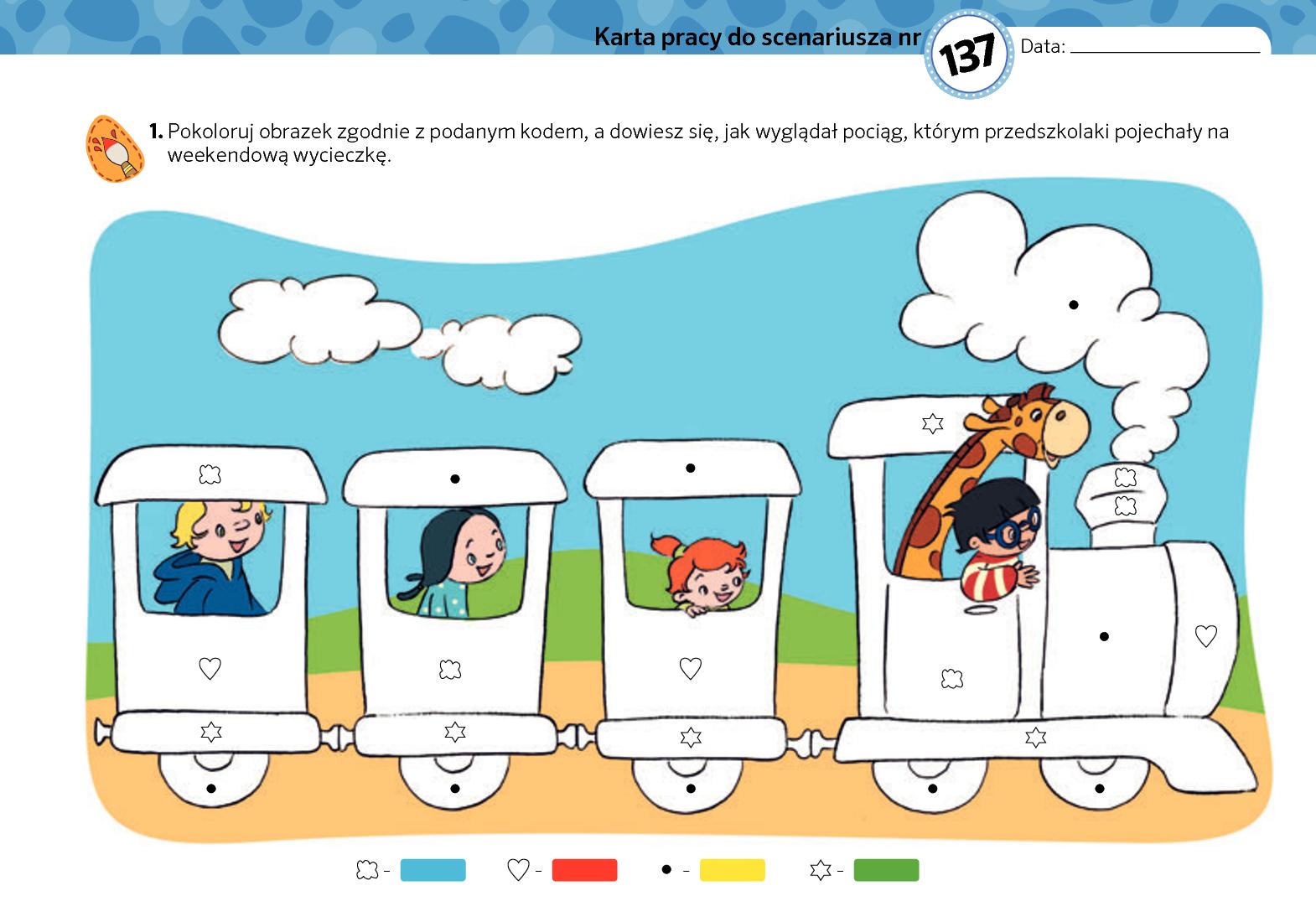 Zatańcz do piosenki pt. „Lets be planes”https://www.youtube.com/watch?v=YU8VOhXpLi0Wysłuchanie wiersza „Poznajemy Włochy” I. OniszczukW buciku mieszkają,auta produkują.Z potraw rożnych słyną,makaron gotują.Niechaj żyją Włochyniech żyje makaron.Niech żyje spaghetti,które wszyscy znają Oprócz makaronu                  ciasto wyrabiają.                               Potem z niego pieką                         pizzę doskonałą.                                Słońce u nich świeciprawie przez rok cały.Piękne czyste morzema kraj ten wspaniały. 6. Wysłuchanie ciekawostek nt. Włoch:-Włochy, które słyną z produkcji najlepszych butów na świecie są krajem w kształcie buta.-We Włoszech wynaleziono termometr, fortepian, baterie, lody, okulary, ekspres do kawy, telefon.-Wszystkie włoskie słowa kończą się samogłoską.-W 1860 roku w Neapolu wynaleziono pizze.-Makaron wcale nie pochodzi z Włoch, ale to właśnie we Włoszech je się go najwięcej: gwałtowny wzrost spożycia tego produktu datowany jest na czasy napoleońskie. Wówczas to słynny francuski przywódca w okresie kryzysu postanowił nakarmić makaronem głodny lud.